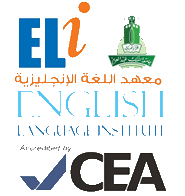 Student’s Name: _____________	Level: _______________________   Section: ___________________Grammar Section (Units 1 / 4 )           Questions: 1. One sunny morning, a man _______________ through the city on his way to work when he met his         friend. (unit 4)     a. walks          b. walking       c. was walking      d. is walking2. Suddenly, the sun  _______________in, and it started raining heavily. (unit 4)    a. was going   b. went            c. will go             d. was went3.  I was doing my homework while my sister _______________ my mother with cooking. (unit 4)    a. helped        b. helping        c. helps              d. was helping4. Last year, I _______________ to London. (unit 1)    a. go               b. went            c. will go              d. was going5. What time _______________ work yesterday?    a. do you start  b. you started  c. did you start  d. started you6. I _______________ my sister a watch for her birthday.    a. gave             b. gives           c. gived             d. did gave    7. I _______________ go to school yesterday because I was sick.   a. did not went     b. not did go    c. did not go    d. went not8. where _______________ he yesterday?   a. were                 b. was               c. did               d. isVocabulary Section	(Units 4 / 6 )Questions:	1. ________________ is hard especially when you have a lot of carpets at home. (unit 6)   a. Doing the cooking  b. Doing the vacuuming  c. Doing the ironing  d. Cleaning the windows2. ________________ is difficult after a dust storm. (unit 6)   a. Do the cooking  b. Making the beds  c. Doing the dusting   d. Doing the ironing3. Choose the expression that says how often you do something: (unit 6)    a. generally    b. three times a week     c. now       d. last week4. The taxi ________________ depends on the distance. far distances are more expensive. (unit4)   a. change         b. fare                    c. rank             d. journey5. If you want to take a taxi, you can get one at the taxi ________________. (unit4)   a. rank              b. stop                    c. airport         d. meter6. ________________ are people who get on a train, a bus or a plane. (unit4)   a. Drivers         b. Passengers           c. Meters       d. Customers7. When you buy something, you should take the ________________ because you need it in case you want to change or return the item. (unit4)   a. bill               b. receipt                 c. change         d. money8. At a restaurant, some customers ask the waiter to keep the ________________ to show that they liked the service. (unit4)   a. bill               b. receipt                c. change                 d. fare